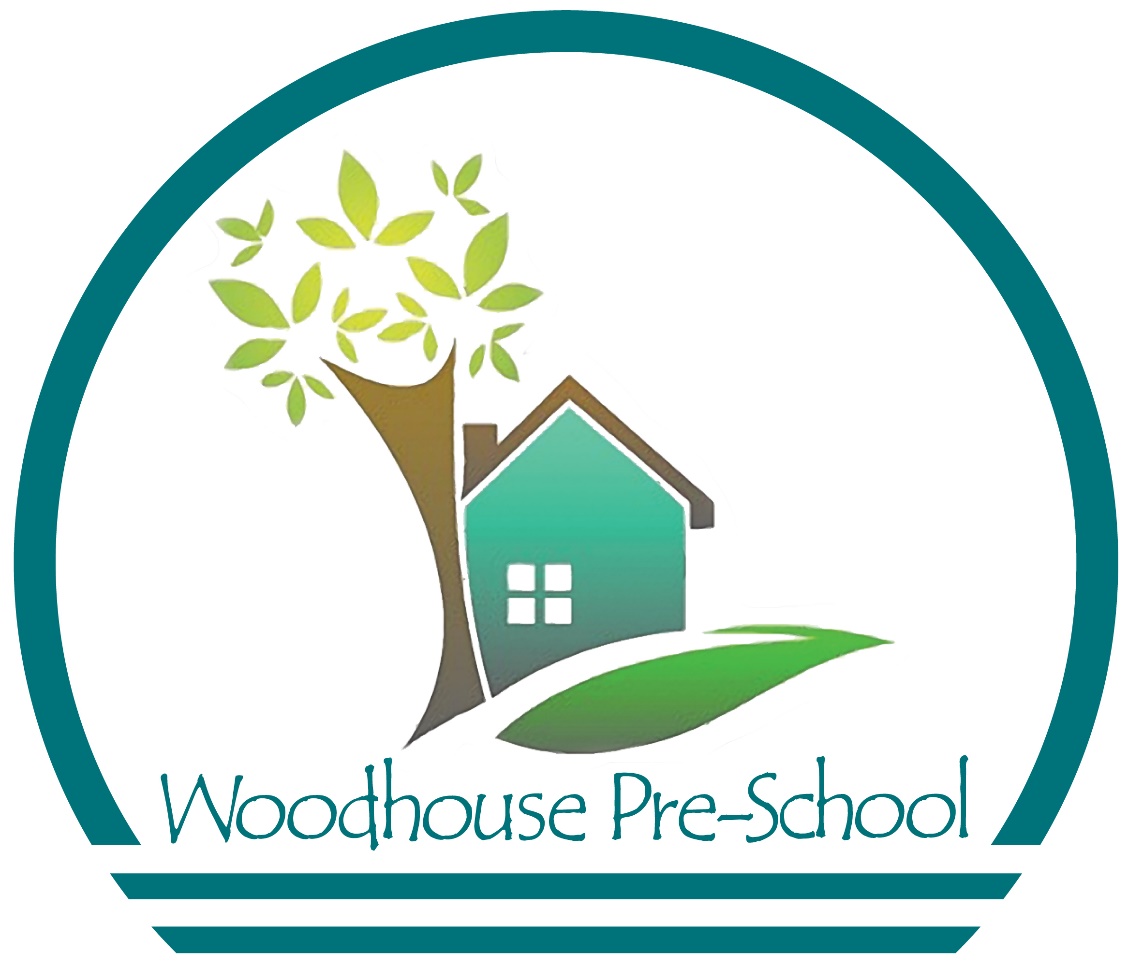 ImportantThis application is for a place in the Pre-School only. Applications for a school place must be made to Devon County Council between 1st November and 15th January of the academic year before your child starts school.Holiday Dates Autumn 2023 – Summer 2024Autumn Term 2023Term commences     -    Wednesday 6th September, 2023Half term                -     Monday 23rd October – Friday 27th October 2023Term ends              -      Friday 15th December, 2023 Spring Term 2024Term commences      -     Wednesday 3rd January, 2024Half term                  -     Monday 12th February – Friday 16thFebruary, 2024Term Ends                -     Thursday 28th March, 2024 Summer Term 2024Term commences    -      Tuesday 16thApril, 2024May Bank Holiday   -       Monday 6th May, 2024Half term               -        Monday 27th May – Friday 31st May, 2024 Term ends             -        Tuesday 23rd July, 2024 Non pupil days (5)                               Monday 4th September, 2023Tuesday 5th September, 2023                Tuesday 2nd January, 2024Monday 15th April, 2024Wednesday 24th July, 2024 Occasional DaysThursday 25th July, 2024Friday 26th July, 2024Tapestry is an online software package that allows us to record what your child is doing, allowing us to capture their learning ‘in the moment’.In line with the Early Years Foundation Stage Curriculum, we keep a record of each child’s development through observations and on-going assessments of their learning, and we use these to create a ‘personalised Learning Journal’.You will be able to access your child’s Learning Journal from your phone or PC and are able to add comments and upload the activities that your child may have been doing at home. You will be sent an activation link which will allow you to access your child’s journal once you have returned the attached consent form.Please note that your child’s journal is only accessible by yourselves, the pre-school staff and school management.To comply with the General Data Protection Regulations, we need your permission before we can create an online learning journal for your child. Please can you read carefully, before signing the consent:Please tick to confirm your permission for each point:Please confirm email address to be used for access to Tapestry Learning Journal:………………………………………………………………………………………………………Name of child: ………………………………………………...      Date: .…………………...Parent/Carer Signature: …..………….……….      Name: ……………………..………….Child detailsChild detailsChild detailsForename(s):Surname/Family name:Surname/Family name:Name your child prefers to be known by:Name your child prefers to be known by:Name your child prefers to be known by:Home address:(This must be the address where the child normally residents) Postcode:Home address:(This must be the address where the child normally residents) Postcode:Home address:(This must be the address where the child normally residents) Postcode:Date of Birth:(Certificate required)Date of Birth:(Certificate required)Gender (M or F):Religion:Religion:Ethnic origin:What languages are spoken at home?What languages are spoken at home?Is English the main language spoken at home?Does your child have any of the following in place?Does your child have any of the following in place?Does your child have any of the following in place?Early Years ActionEarly Years ActionYES / NOEarly Years Action PlusEarly Years Action PlusYES / NOEHCPEHCPYES / NONo special education need identifiedNo special education need identifiedYES / NOParent/Carer detailsParent/Carer detailsParent/Carer detailsParent/Carer 1Parent/Carer 2TitleForename(s)SurnameRelationship to childHome address (if different from child’s)Postcode:Telephone number (home)Telephone number (mobile)Telephone number (work)Email addressDoes this person have parental responsibility?YES / NOYES / NODoes this person have legal access for the child?YES / NOYES / NOIs this person responsible for payment of fees?YES / NOYES / NODetails of any brothers/sistersNamesD.O.BSchool/s (if any):Please list the names of those (over 16 years of age) who are authorised to collect your child. Any changes should be raised to the pre-school staff at the start of the session where a collection password will be arranged. Please list the names of those (over 16 years of age) who are authorised to collect your child. Any changes should be raised to the pre-school staff at the start of the session where a collection password will be arranged. 1.2.3.4.Password for collection:Password for collection:Emergency contact and Doctor DetailsPersons other than parent(s) authorised to collect the child must be over 16 years of age. Emergency contact and Doctor DetailsPersons other than parent(s) authorised to collect the child must be over 16 years of age. Emergency contact and Doctor DetailsPersons other than parent(s) authorised to collect the child must be over 16 years of age. Emergency contact details(minimum of two – additional to those above)Name:Address:Telephone:Relationship to child:Name:Address:Telephone:Relationship to child:Doctors’ detailsAddress:Telephone: Address:Telephone: Any other professional who has regular contact with the child:Any other professional who has regular contact with the child:Any other professional who has regular contact with the child:Do you give permission for your child to be taken to the doctor or hospital in an emergency? YES / NO (parents would be contacted as soon as possible)Do you consent to pre-school and school staff administering first aid to your child in the event of an accident/incident?  YES/NOSigned:                                                                                       Date:Do you give permission for your child to be taken to the doctor or hospital in an emergency? YES / NO (parents would be contacted as soon as possible)Do you consent to pre-school and school staff administering first aid to your child in the event of an accident/incident?  YES/NOSigned:                                                                                       Date:Do you give permission for your child to be taken to the doctor or hospital in an emergency? YES / NO (parents would be contacted as soon as possible)Do you consent to pre-school and school staff administering first aid to your child in the event of an accident/incident?  YES/NOSigned:                                                                                       Date:Two-year-old progress check for children aged 24-36 months. If your child is aged between 24-36 months, has a two-year old progress check already been completed?    YES / NOIf not, as per the requirements of the Early Years Foundation Stage we will complete a progress check on your child between the ages of 24-36 months. We will ask you to be involved in completing the check and will discuss it with you.Two-year-old progress check for children aged 24-36 months. If your child is aged between 24-36 months, has a two-year old progress check already been completed?    YES / NOIf not, as per the requirements of the Early Years Foundation Stage we will complete a progress check on your child between the ages of 24-36 months. We will ask you to be involved in completing the check and will discuss it with you.Two-year-old progress check for children aged 24-36 months. If your child is aged between 24-36 months, has a two-year old progress check already been completed?    YES / NOIf not, as per the requirements of the Early Years Foundation Stage we will complete a progress check on your child between the ages of 24-36 months. We will ask you to be involved in completing the check and will discuss it with you.Your child’s healthHas your child been vaccinated against the following?Tetanus/diphtheria/polio?    YES/NOWhooping cough?                 YES/NOMeningitis C?                          YES/NOMMR?                                      YES/NODoes your child have any health issues/allergies?  YES/NOIf yes, please give details:Does your child have any dietary requirements? YES/NOIf yes, please give details:Does your child take any long-term prescribed medications? YES/NOIf yes, please give details:Prescribed medications must be labelled with a prescription label and handed into the school office at the start of each session.  You will be required to complete a consent form for the administration of the medication.Is your child confidently dry during the day?  YES / NOPlease supply any relevant information:We encourage the children to be reasonably independent in using the toilet though we understand that accidents will happen. We therefore ask that every child is equipped will a full spare set of clothes. If children cannot manage the toilet alone, they will be helped in accordance with out Intimate Care Policy. All staff and volunteers have been Enhanced DBS checked. If your child requires nappies/pull-ups you will need to ensure the preschool has enough of these to keep your child dry and comfortable for the duration of the session.  Parents can leave a supply of named nappies and wipes with the Pre-School.Additional informationWill your child be attending any other nursery or preschool whilst at Ilsington Pre-School?Does your child currently attend another setting?Which primary school will your child be attending (this information will help us to support transition):Does your child have a special toy or comforter? Does your child have a favourite song or story? What are your child’s favourite things/activities to do at home?Where do they like to play the most? Indoors/Outdoors?Does your child have any fears i.e. animals, getting messy? Have you any skills you would like to share with the pre-school?Are you interested in volunteering in the school? YES / NOWhat is the main religion in your family?Equalities monitoringPlease tell us your ethnicity:Key PersonEach child joining the setting will be allocated a ‘key person’. It will be the key person’s responsibility to ensure that your child receives the best possible attention whilst in our care and ensure their records are kept up to date. Your child’s key person may chance as they progress through the setting. You will be notified of these changes. Your child’s key person is your first point of contact for anything you wish to discuss about your child. Please keep us informed if there are any family circumstances that may affect your child during the year e.g the birth of a baby, recent move or loss of a close relative. Consent and permissionsIntimate Care ConsentIntimate Care ConsentYour child should arrive at Pre-School clean and dry every day.  Sometimes your child will need to get changed or have help to get changed.  Please provide a spare set of clothes, including underwear. However, we cannot avoid accidents at this young age and so from time to time, your child may need help with their personal care, such as toileting, nappy changing or a change of clothes following an ‘accident’.  The Pre-School staff will treat your child with dignity, privacy, and professionalism.Your child should arrive at Pre-School clean and dry every day.  Sometimes your child will need to get changed or have help to get changed.  Please provide a spare set of clothes, including underwear. However, we cannot avoid accidents at this young age and so from time to time, your child may need help with their personal care, such as toileting, nappy changing or a change of clothes following an ‘accident’.  The Pre-School staff will treat your child with dignity, privacy, and professionalism.I give my consent for the staff of Woodhouse Pre-School and Ilsington C of E Primary School to help the child named above with their personal care needs.I do not give my consent for the staff of Woodhouse Pre-School and Ilsington C of E Primary School to help the child named above with their personal care needs, and therefore an individual plan will be put in place to accommodate this request.I give my consent for the staff of Woodhouse Pre-School and Ilsington C of E Primary School to help the child named above with their personal care needs.I do not give my consent for the staff of Woodhouse Pre-School and Ilsington C of E Primary School to help the child named above with their personal care needs, and therefore an individual plan will be put in place to accommodate this request.Signed:Date:If your child has had a toilet accident you will be informed when you collect your child.     If your child has had a toilet accident you will be informed when you collect your child.     Trips and visitsTrips and visitsAs part of the early learning curriculum, the Pre-School aged children will often visit the local area to support children’s knowledge and understanding and provide real life experiences.  For your child to take part in such activities, we require written permission from their parent or carer.  All outings will be assessed to identify risks and measures put in place to ensure children, staff and other adults are safe during their time away from the Pre-School.  Adult to child ratios will comply with current regulations.   Parents will be notified of trips that require any form of transport.As part of the early learning curriculum, the Pre-School aged children will often visit the local area to support children’s knowledge and understanding and provide real life experiences.  For your child to take part in such activities, we require written permission from their parent or carer.  All outings will be assessed to identify risks and measures put in place to ensure children, staff and other adults are safe during their time away from the Pre-School.  Adult to child ratios will comply with current regulations.   Parents will be notified of trips that require any form of transport.I give my consent for the child named above to be taken off the school premises for various outings as described above.I do not give my consent for the child named above to be taken off the school premises for various outings as described above.I give my consent for the child named above to be taken off the school premises for various outings as described above.I do not give my consent for the child named above to be taken off the school premises for various outings as described above.Signed:Date:Print Name:Print Name:AnimalsWe may occasionally have supervised visits of animals to our setting. We will ensure that our pets are healthy and fully inoculated as appropriate. A risk assessment will be carried out for visiting animals and parents will be informed. Please state below any known allergies or aversion you child may have to animals:Sun cream consentSun cream consentAs our weather is unpredictable, please remember to apply sun cream on your children before their Pre-School session when necessary as we always have outdoor play. We are aware that at hand washing time even water-proof sun cream can be removed from hands, arms and faces and we are happy to re-apply cream to those areas as necessary. Please provide sun cream (marked with child’s name) in their bags and indicate your agreement by completing and signing the permission slip below.  Please note that children who do not have sun cream may not be able to participate in outdoor activities. As our weather is unpredictable, please remember to apply sun cream on your children before their Pre-School session when necessary as we always have outdoor play. We are aware that at hand washing time even water-proof sun cream can be removed from hands, arms and faces and we are happy to re-apply cream to those areas as necessary. Please provide sun cream (marked with child’s name) in their bags and indicate your agreement by completing and signing the permission slip below.  Please note that children who do not have sun cream may not be able to participate in outdoor activities. I give my consent for the child named above to have sun cream applied by staff at Woodhouse Pre-School and Ilsington C of E Primary SchoolI do not give my consent for the child named above to have sun cream applied by staff at Woodhouse Pre-School and Ilsington C of E Primary SchoolI give my consent for the child named above to have sun cream applied by staff at Woodhouse Pre-School and Ilsington C of E Primary SchoolI do not give my consent for the child named above to have sun cream applied by staff at Woodhouse Pre-School and Ilsington C of E Primary SchoolSigned:Print Name:Date:Date:Shared information (please tick yes or no)Shared information (please tick yes or no)YESNOI understand the circumstances in which information may be shared without my consent. (This relates to ‘Safeguarding and child protection’) Please familiarise yourself with the child protection policy which is available on our website or you can request a copy via email).I understand the circumstances in which information may be shared without my consent. (This relates to ‘Safeguarding and child protection’) Please familiarise yourself with the child protection policy which is available on our website or you can request a copy via email).I give my consent for information to be shared with external professional agencies with regard to any special educational needs should it be required. I give my consent for information to be shared with external professional agencies with regard to any special educational needs should it be required. I consent to my child’s development summaries being transferred to his/her next preschool/ school prior to starting.I consent to my child’s development summaries being transferred to his/her next preschool/ school prior to starting.Signed:Print Name:Print Name:Print Name:Date:Date:Date:Date:Photo permissions RegisterChildren should be in Woodhouse for the start of their session time.  The morning session starts at 9:00am and children cannot be left unattended before this time.  The afternoon session finishes at 3.30 and Pre-School staff will bring the children out at the bottom gate of the school for collection. Children will not be sent home with anyone under the age of 16.  Children will not be sent home with anyone not named on this form unless prior notice is given, and the agreed password is given.Signed:                                                                   Print Name:        Date:TapestryI give permission for an online Tapestry Learning Journal to be created and maintained for my child.                                                                                                                             I give permission for the staff at school to take photographs and videos of my child to be used in their Learning Journal.I give permission for my child to be in group photos used in the Learning Journal. I understand that my child’s image will be viewable by all parents/carers of the pupils featured in the photograph.I agree NOT to share electronically, by social media or any other platform, any part of my child’s Learning Journal (including photographs and videos). I understand that my child’s Learning Journal is to be used for my own personal use, meaning that information cannot be published in any other way.I agree to keep my log in details safe and secure.                                  